Решение № 50 от 26.05.2015 г. О признании утратившим силу решения муниципального Собрания внутригородского муниципального образования Головинское в городе Москве от 25 сентября 2012 года № 58 «О создании рабочей группы по внесению изменений в Устав внутри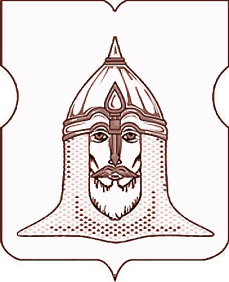 СОВЕТ ДЕПУТАТОВМУНИЦИПАЛЬНОГО ОКРУГА ГОЛОВИНСКИЙРЕШЕНИЕ26.05.2015 года № 50Согласно части 1 статьи 48 Федерального закона от 6 октября 2003 года № 131-ФЗ «Об общих принципах организации местного самоуправления в Российской Федерации», части 6 статьи 33 Устава муниципального округа ГоловинскийСоветом депутатов принято решение:Признать утратившим силу:решение муниципального Собрания внутригородского муниципального образования Головинское в городе Москве от 25 сентября 2012 года № 58 «О создании рабочей группы по внесению изменений в Устав внутригородского муниципального образования Головинское в городе Москве и Регламент муниципального Собрания внутригородского муниципального образования Головинское в городе Москве»;решение Совета депутатов муниципального округа Головинский от 24 сентября 2013 года № 61 «О внесении изменений в решение муниципального Собрания внутригородского муниципального образования Головинское в городе Москве от 25 сентября 2012 года № 58 «О создании рабочей группы по внесению изменений в Устав внутригородского муниципального образования Головинское в городе Москве и Регламент муниципального Собрания внутригородского муниципального образования Головинское в городе Москве»;Администрации муниципального округа Головинский разместить настоящее решение на официальном сайте органов местного самоуправления муниципального округа Головинский www.nashe-golovino.ru:Настоящее решение вступает в силу со дня его принятия.Контроль исполнения настоящего решения возложить на главу муниципального округа Головинский Архипцову Н.В. и председателя Регламентной комиссии – депутата Сердцева А.И.Главамуниципального округа Головинский Н.В. Архипцова 